基本信息基本信息 更新时间：2023-04-26 15:43  更新时间：2023-04-26 15:43  更新时间：2023-04-26 15:43  更新时间：2023-04-26 15:43 姓    名姓    名刘占宝刘占宝年    龄33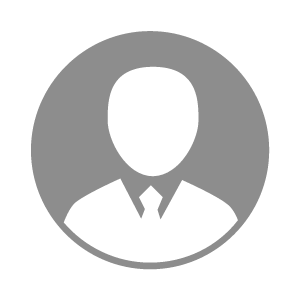 电    话电    话下载后可见下载后可见毕业院校兰州工业学院邮    箱邮    箱下载后可见下载后可见学    历大专住    址住    址期望月薪5000-10000求职意向求职意向生物安全专员,养猪技术员生物安全专员,养猪技术员生物安全专员,养猪技术员生物安全专员,养猪技术员期望地区期望地区不限不限不限不限教育经历教育经历就读学校：兰州工业学院 就读学校：兰州工业学院 就读学校：兰州工业学院 就读学校：兰州工业学院 就读学校：兰州工业学院 就读学校：兰州工业学院 就读学校：兰州工业学院 工作经历工作经历工作单位：永登东方希望畜牧有限公司 工作单位：永登东方希望畜牧有限公司 工作单位：永登东方希望畜牧有限公司 工作单位：永登东方希望畜牧有限公司 工作单位：永登东方希望畜牧有限公司 工作单位：永登东方希望畜牧有限公司 工作单位：永登东方希望畜牧有限公司 自我评价自我评价其他特长其他特长